Приложение.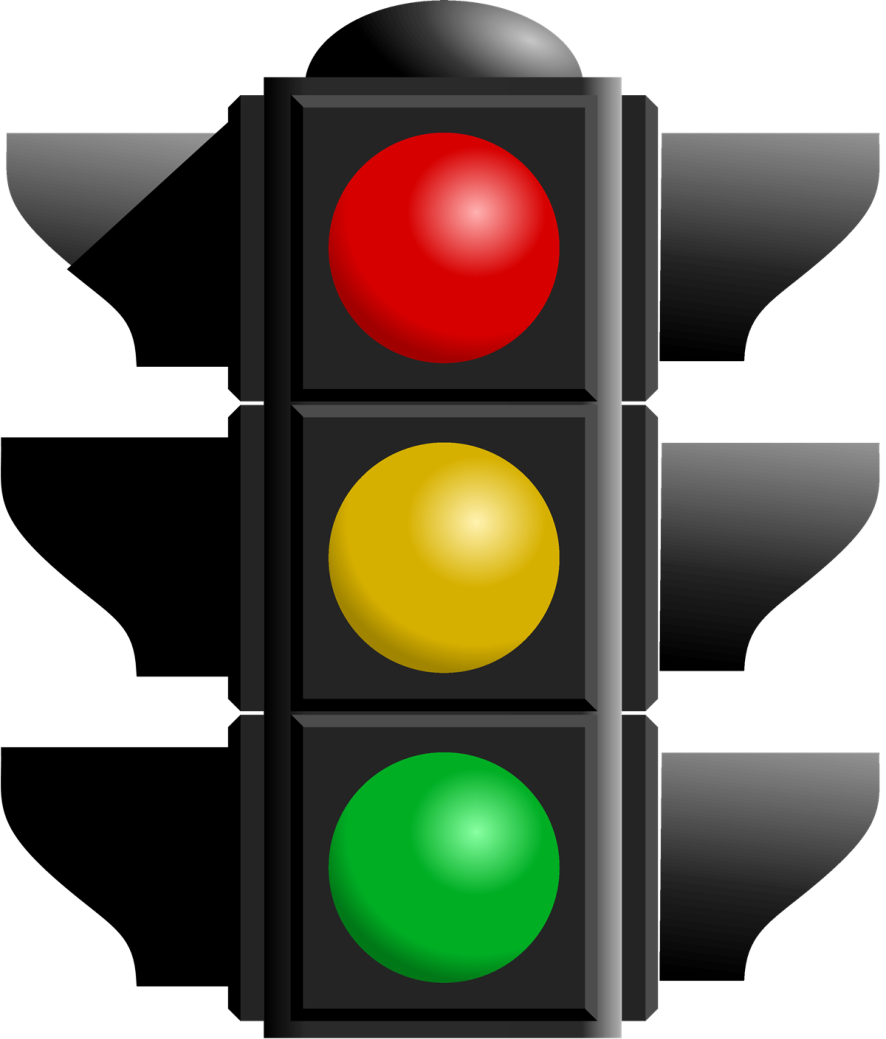 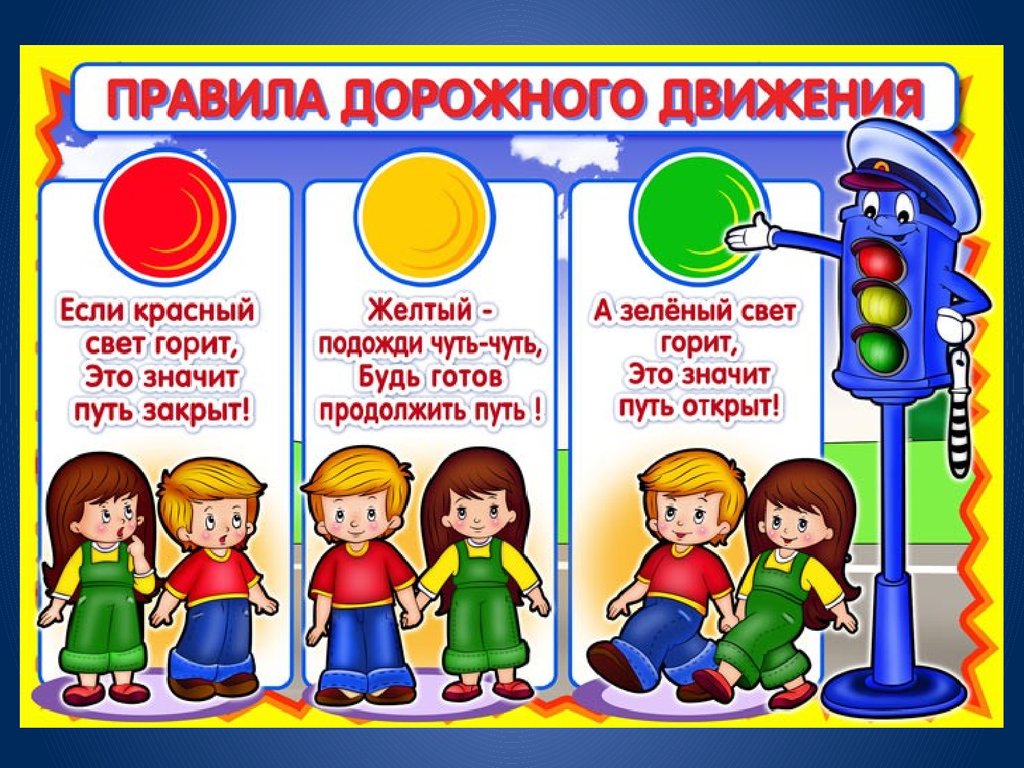 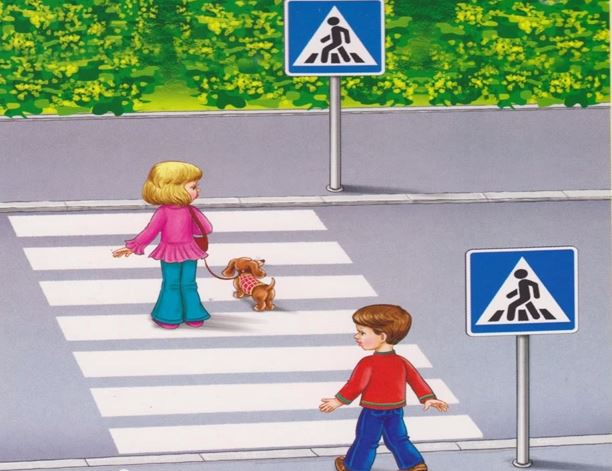 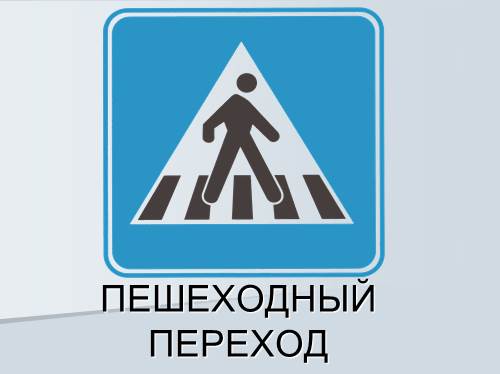 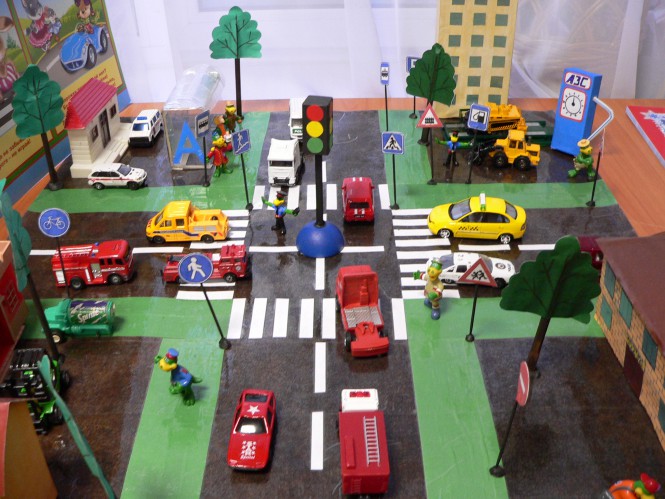 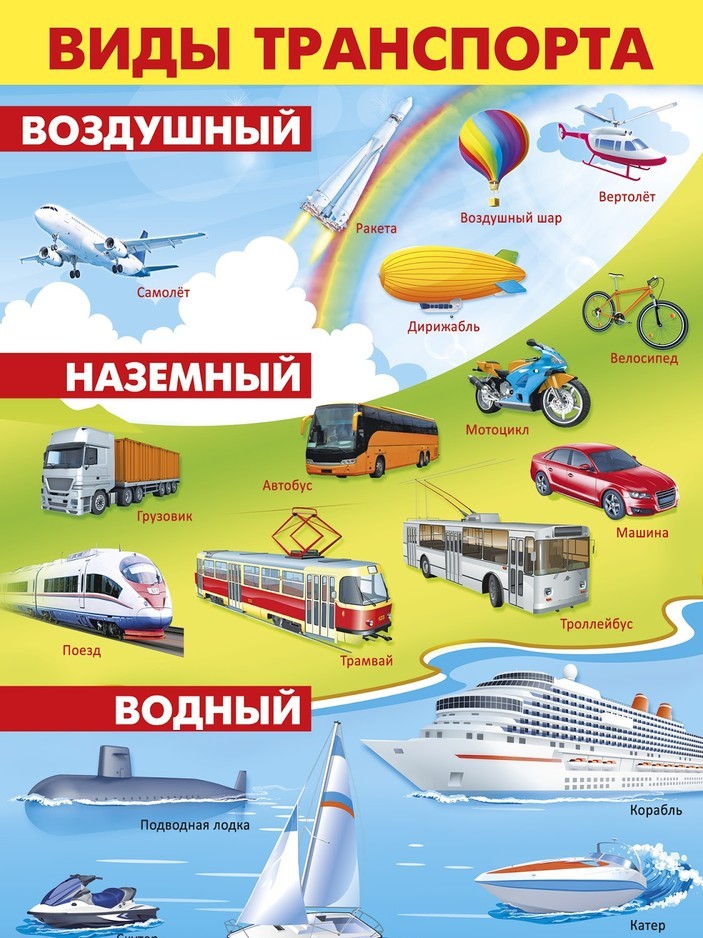 Легковой транспорт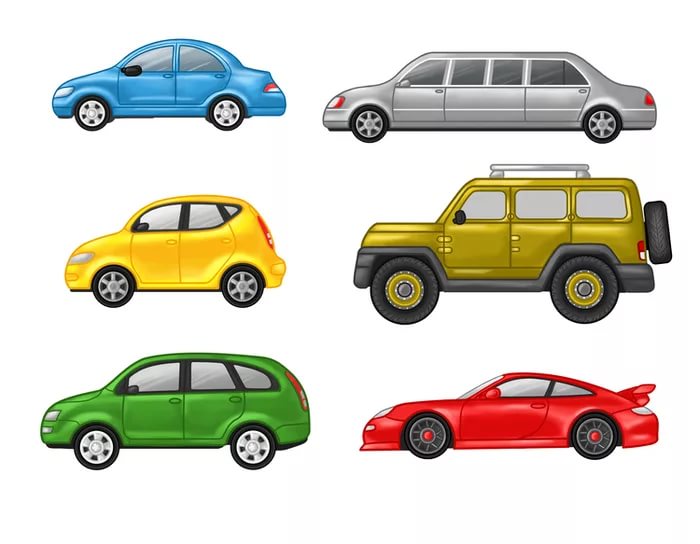 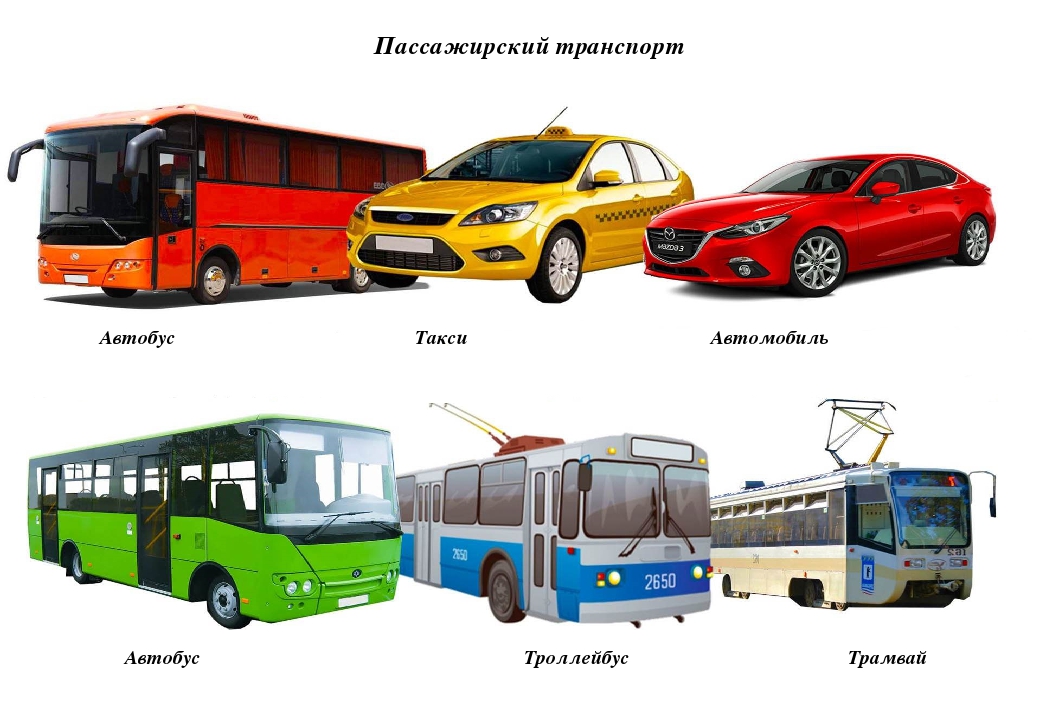 Грузовой транспорт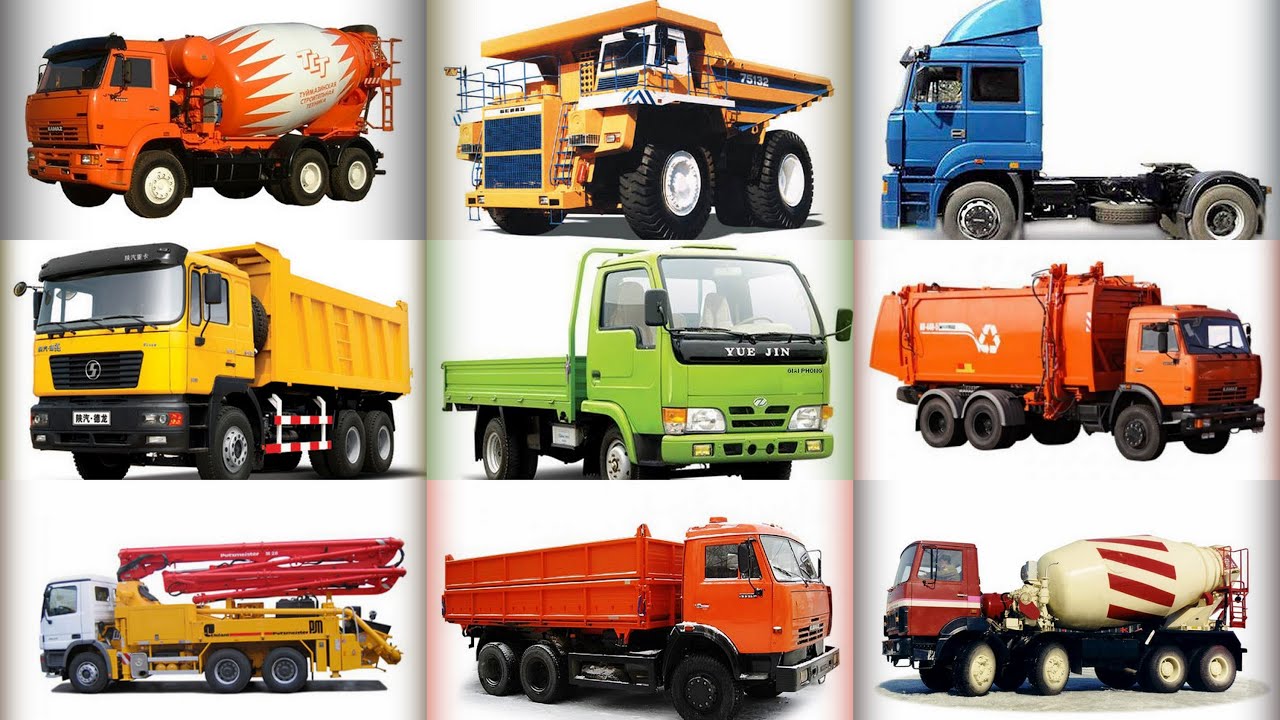 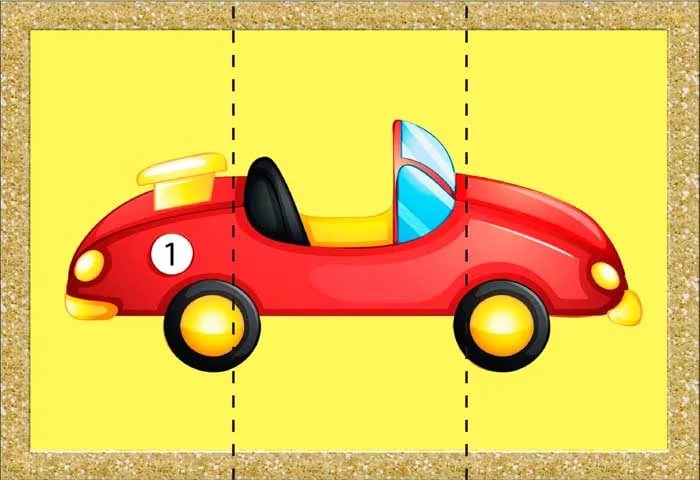 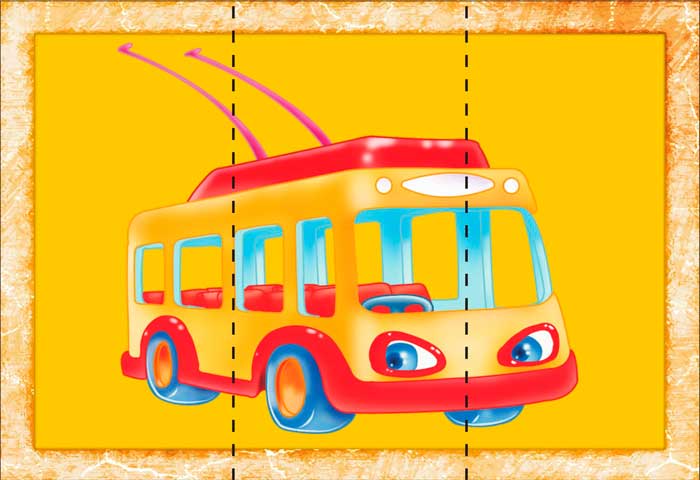 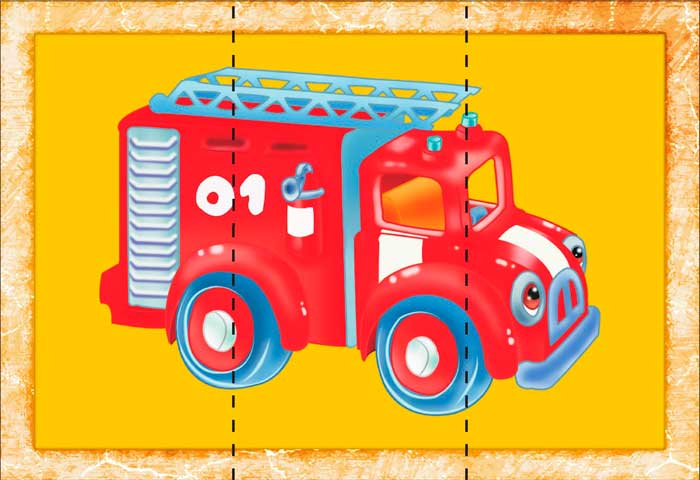 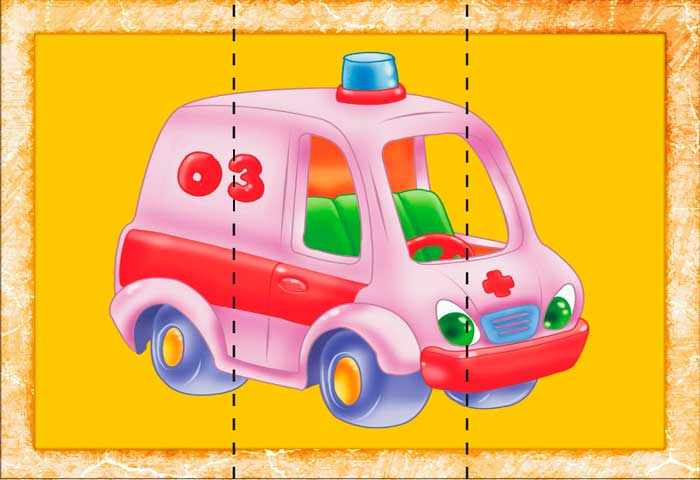 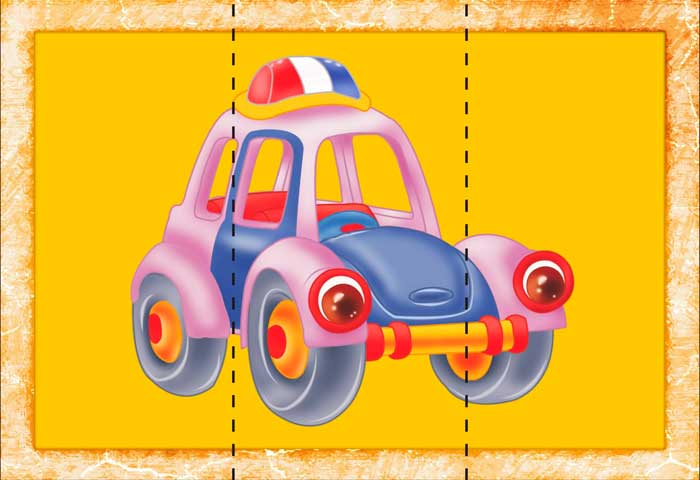 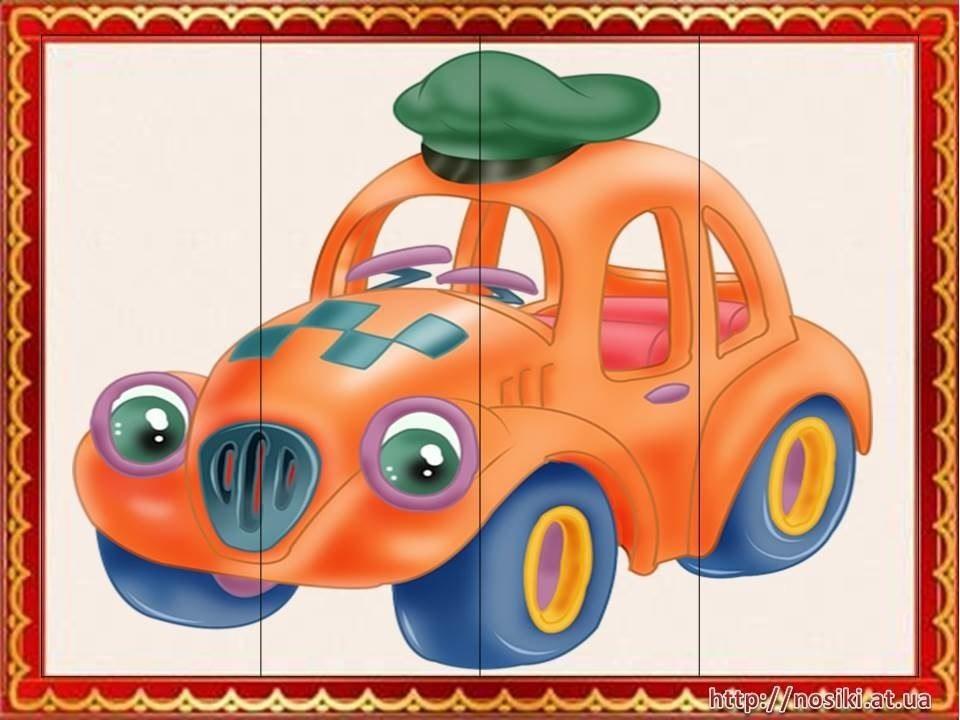 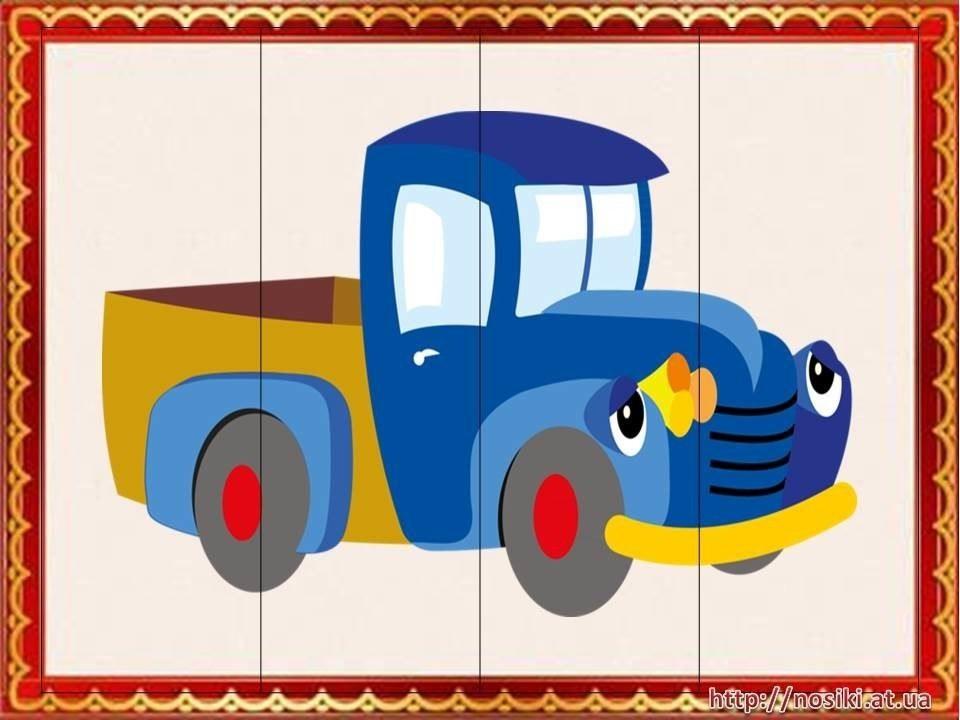 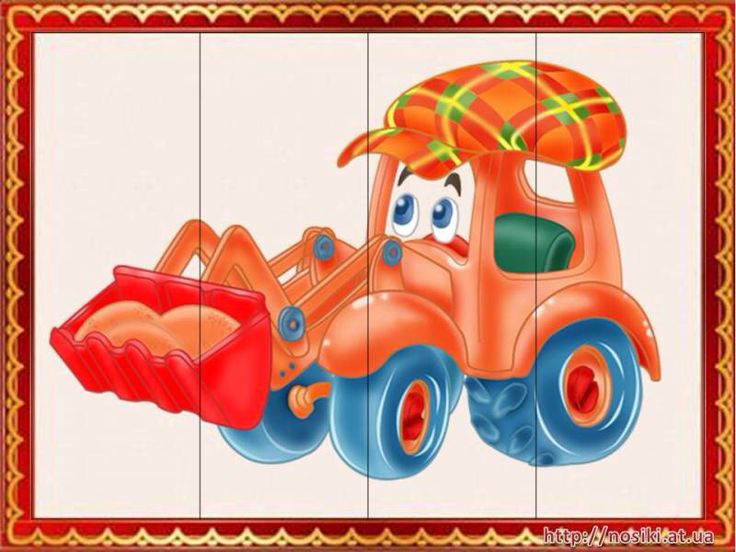 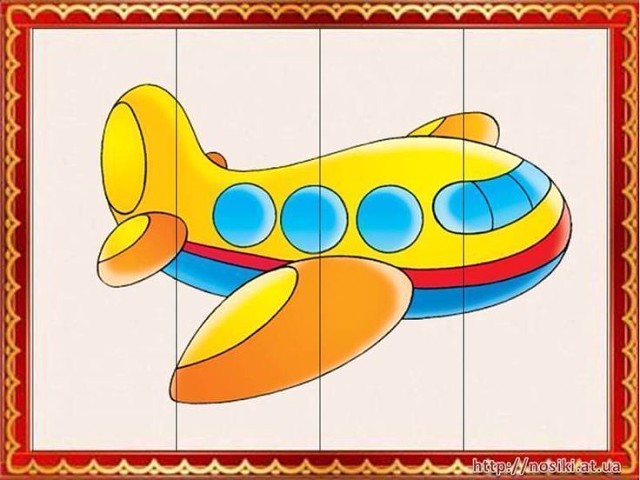 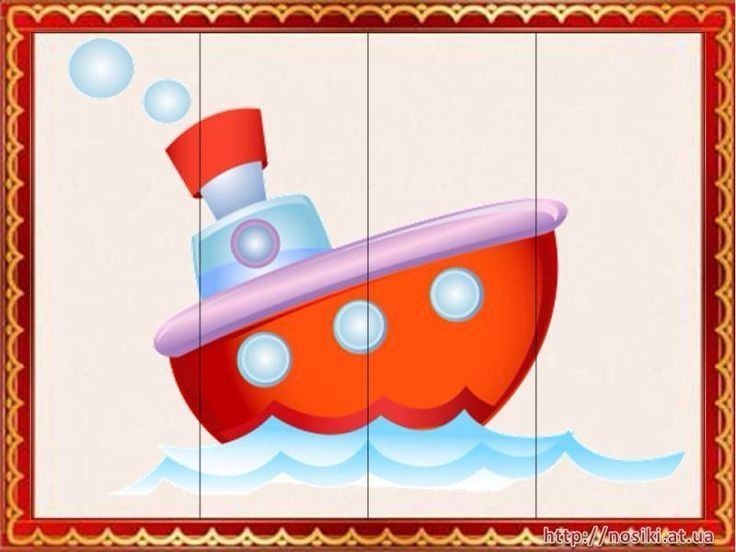 